Registered office: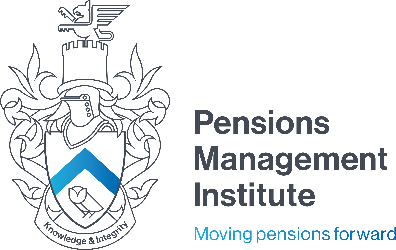 6th Floor9 Appold Street London EC2A 2APT: +44 (0) 20 7247 1452 W: www.pensions-pmi.org.ukCore Unit 1A - Understanding Retirement Provision Assignment 2(Part 2 – Parties Involved)Recommended Time: 2 HoursList the governance themes covered in the 21st century trusteeship campaign.10 MarksYour pension scheme is going through an insolvency event. The pensions manager has asked you to write a report on the eligibility and possible compensation payable from the Pension Protection Fund. 20 MarksWrite short notes on the Financial Assistance Scheme, which includes details on the eligibility and compensation available.10 MarksList what is involved in the National Insurance Contributions and Employer Office collecting and recording National Insurance contributions. 10 MarksYour manager has asked you to differentiate between the responsibilities held as a trustee of a scheme and the responsibilities held as a secretary to the trustees. Draft a report outlining the responsibilities for both roles. 20 MarksPrepare a briefing paper explaining the role of investment managers. Please include details of what should be included in the terms of engagement when Trustees appoint an investment manager. 20 MarksOutline the role of an insurer in relation to a pension scheme.10 marks